               Military Order of the Purple Heart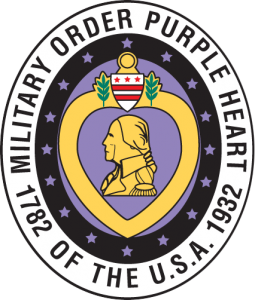                  Chapter 696 SW. FL.                 Assistance Request Form Personal Information:First Name__________________        Middle Name____________     Last Name____________________Address______________________________________________________________________________Phone Number____________________                      E-mail_____________________________________Military Information:Service Branch_____________________                  Years _______________Were you deployed to a Combat Area?        Yes____          No_____If so where?_________________________________________Did you receive the Purple Heart?____________________Request:What assistance are you requesting?___________________________________________________________________________________________________Have you received assistance from us before?____________________What is the reason for your request?____________________________________________________________________________________________________________________________________Mail Form To:The Military Order of the Purple HeartP.O. Box 150702Cape Coral, Fl. 33915-0702You must attached a copy of your Drivers License and Military ID or your DD-214